Komitet Naukowy oraz Komitet Organizacyjny V Konferencji Naukowejw imieniu organizatorów: Instytutu Polityki Energetycznej im. Ignacego Łukasiewicza oraz Katedry Ekonomii Wydziału Zarządzania Politechniki Rzeszowskiej im. Ignacego Łukasiewicza we współpracy ze Studenckim Kołem Naukowym „Eurointegracja”serdecznie zaprasza do udziału w Konferencji„Bezpieczeństwo energetyczne – filary i perspektywa rozwoju”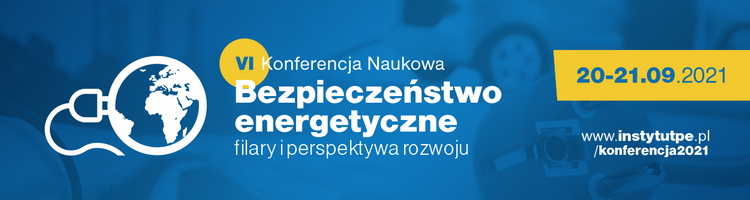 Konferencja odbędzie się w dniach 20-21 września 2021 r.na Politechnice Rzeszowskiej im. I. ŁukasiewiczaCelem wydarzenia jak co roku będzie wniesienie wkładu w dyskusję naukową i ekspercką dotyczącą polityki energetycznej, bezpieczeństwa energetycznego oraz szeroko pojętego sektora energii. Planujemy, aby tematyka VI edycji Konferencji stanowiła kontynuację podjętej we wcześniejszych edycjach 
dyskusji naukowej o polityce dostaw gazu ziemnego, ropy naftowej i wodoru, 
elektromobilności, energetyce wiatrowej offshore, cyberbezpieczeństwie i bezpieczeństwie informacji w sektorze energetycznym, stabilności systemów zaopatrzenia w energię, surowce i paliwa w aspekcie współczesnych zagrożeń sabotażowych i terrorystycznych, 
a także rozpoczęcie dyskusji na temat energetyki jądrowej.W poprzednich pięciu edycjach Konferencji wzięło udział
 1 tys. uczestników reprezentujących 50 ośrodków naukowych, 
około 4 tys. studentów oraz blisko 140 tys. internautów. 
Gościliśmy wielu przedstawicieli administracji publicznej, 
a także reprezentantów spółek energetycznych.Artykuły naukowe przygotowane przez uczestników konferencji zostaną opublikowane w punktowanych czasopismach naukowych, po otrzymaniu pozytywnych recenzji naukowych.Biorąc pod uwagę sytuację epidemiologiczną, planujemy ponownie zastosować środki ostrożności, które obowiązywały w trakcie ubiegłorocznego wydarzenia. Podczas VI Konferencji użyte zostaną m.in. bezdotykowy czytnik pomiaru temperatury, ozonowanie przekazywanych dokumentów, cyrkulacja powietrza dzięki systemowi wentylacji nawiewno-wywiewnej czy dezynfekcja dłoni dzięki licznym stanowiskom dezynfekcyjnym. W przypadku konieczności planujemy ponownie zastosować robota mobilnego z lampami sterylizującymi UV-C.Sponsorami poprzedniej edycji (2020) byli: PGE Polska Grupa Energetyczna S.A., OGP GAZ-SYSTEM S.A., PKN ORLEN S.A., PGNiG S.A., ARP S.A., Województwo Podkarpackie, Polskie Sieci Elektroenergetyczne, MPWiK Rzeszów, ML-SYSTEM, Polska Spółka Gazownictwa, Towarowa Giełda Energii, PERN, Gas-Trading S.A., Asseco Poland, Fundacja Muzeum Przemysłu Naftowego i Gazowniczego im. Ignacego Łukasiewicza w Bóbrce, Inżynieria Rzeszów S.A., DFE SECURITY,  ControlTec. Szczegółowe informacje o Konferencji znajdują się na stronie internetowej:http://www.instytutpe.pl/konferencja2021/